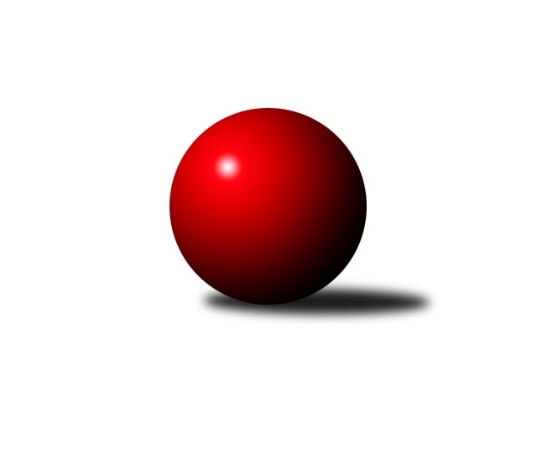 Č.11Ročník 2010/2011	4.12.2010Nejlepšího výkonu v tomto kole: 3383 dosáhlo družstvo: TJ Třebíč2. KLM B 2010/2011Výsledky 11. kolaSouhrnný přehled výsledků:TJ Start Rychnov n. Kn.	- Sokol Přemyslovice˝A˝	6:2	3149:2994	16.0:8.0	4.12.TJ Opava˝A˝	- KK Šumperk˝A˝	6:2	3275:3112	17.0:7.0	4.12.TJ Rostex Vyškov ˝A˝	- KK Blansko 	4:4	3353:3324	12.5:11.5	4.12.SK Camo Slavičín ˝A˝	- SK Baník Ratiškovice	2:6	3276:3329	8.5:15.5	4.12.TJ BOPO Třebíč	- KK Moravská Slávia Brno ˝B˝	6:2	3241:3212	14.5:9.5	4.12.KK Zábřeh	- TJ Třebíč	2:6	3316:3383	10.5:13.5	4.12.Tabulka družstev:	1.	TJ Třebíč	11	10	1	0	64.5 : 23.5 	151.0 : 113.0 	 3330	21	2.	TJ Opava˝A˝	11	7	1	3	49.0 : 39.0 	142.5 : 121.5 	 3291	15	3.	SK Baník Ratiškovice	11	7	0	4	53.5 : 34.5 	143.0 : 121.0 	 3262	14	4.	KK Blansko	11	6	1	4	51.0 : 37.0 	142.5 : 121.5 	 3286	13	5.	TJ Start Rychnov n. Kn.	11	6	1	4	45.5 : 42.5 	137.5 : 126.5 	 3196	13	6.	KK Šumperk˝A˝	11	5	2	4	47.0 : 41.0 	127.0 : 137.0 	 3276	12	7.	TJ Rostex Vyškov ˝A˝	11	3	3	5	41.0 : 47.0 	127.5 : 136.5 	 3284	9	8.	SK Camo Slavičín ˝A˝	11	4	1	6	37.0 : 51.0 	124.5 : 139.5 	 3203	9	9.	KK Zábřeh	11	4	0	7	41.5 : 46.5 	132.5 : 131.5 	 3287	8	10.	TJ BOPO Třebíč	11	3	1	7	34.0 : 54.0 	120.0 : 144.0 	 3211	7	11.	Sokol Přemyslovice˝A˝	11	2	2	7	33.0 : 55.0 	119.0 : 145.0 	 3181	6	12.	KK Moravská Slávia Brno ˝B˝	11	2	1	8	31.0 : 57.0 	117.0 : 147.0 	 3201	5Podrobné výsledky kola:	 TJ Start Rychnov n. Kn.	3149	6:2	2994	Sokol Přemyslovice˝A˝	Jiří Pácha	110 	 152 	 142 	135	539 	 3:1 	 462 	 126	123 	 104	109	Ivo Mrhal ml.	Jiří Karasz	129 	 140 	 127 	134	530 	 3:1 	 521 	 128	132 	 133	128	Pavel Lužný	Jiří Kmoníček	125 	 129 	 132 	118	504 	 3:1 	 456 	 127	104 	 125	100	Vojtěch Jurníček	Jiří Brouček	142 	 133 	 126 	121	522 	 1.5:2.5 	 536 	 150	112 	 126	148	Milan Zezulka	Dalibor Ksandr	128 	 128 	 129 	130	515 	 2:2 	 525 	 141	119 	 138	127	Jiří Zezulka st.	Vojta Šípek	137 	 127 	 135 	140	539 	 3.5:0.5 	 494 	 137	126 	 113	118	Ladislav Stárekrozhodčí: Nejlepšího výkonu v tomto utkání: 539 kuželek dosáhli: Jiří Pácha, Vojta Šípek	 TJ Opava˝A˝	3275	6:2	3112	KK Šumperk˝A˝	Jiří Hendrych	147 	 151 	 110 	143	551 	 3:1 	 491 	 133	118 	 121	119	Jaroslav Sedlář	Radim Marek	132 	 141 	 149 	133	555 	 4:0 	 521 	 126	131 	 144	120	Zdeněk Palyza	Vladimír Konečný	136 	 143 	 161 	152	592 	 4:0 	 503 	 115	124 	 130	134	Miroslav Smrčka	Petr Bracek	141 	 132 	 129 	131	533 	 2:2 	 519 	 125	123 	 139	132	Marek Zapletal	Petr Wolf	135 	 115 	 130 	141	521 	 2:2 	 538 	 132	139 	 123	144	Jan Petko	Jiří Vícha	135 	 127 	 135 	126	523 	 2:2 	 540 	 131	124 	 139	146	Josef Toušrozhodčí: Nejlepší výkon utkání: 592 - Vladimír Konečný	 TJ Rostex Vyškov ˝A˝	3353	4:4	3324	KK Blansko 	Jiří Trávníček	137 	 137 	 134 	144	552 	 1:3 	 592 	 136	161 	 141	154	Ondřej Němec	Michal Prachař	140 	 133 	 132 	146	551 	 1:3 	 571 	 143	150 	 146	132	Roman Flek	Eduard Varga	125 	 112 	 147 	140	524 	 1.5:2.5 	 539 	 140	128 	 147	124	Petr Michálek	Aleš Staněk	134 	 144 	 132 	143	553 	 3:1 	 553 	 133	134 	 153	133	Ladislav Novotný	Petr Pevný	150 	 162 	 142 	162	616 	 4:0 	 509 	 128	123 	 125	133	Martin Honc	Kamil Bednář	153 	 131 	 137 	136	557 	 2:2 	 560 	 145	145 	 141	129	Roman Porubskýrozhodčí: Nejlepší výkon utkání: 616 - Petr Pevný	 SK Camo Slavičín ˝A˝	3276	2:6	3329	SK Baník Ratiškovice	Jiří Zimek	130 	 136 	 117 	135	518 	 0:4 	 573 	 131	145 	 144	153	Jakub Tomančák	Pavel Sláma	153 	 161 	 135 	133	582 	 3:1 	 512 	 126	135 	 145	106	František Mráka	Bronislav Fojtík	137 	 154 	 132 	124	547 	 1:3 	 575 	 144	150 	 133	148	Josef Toman	Tomáš Polášek	142 	 132 	 134 	141	549 	 2.5:1.5 	 536 	 142	116 	 143	135	Luděk Rychlovský	Libor Pekárek ml.	129 	 151 	 128 	133	541 	 1:3 	 576 	 133	140 	 137	166	Aleš Zálešák	Karel Ivaniš	144 	 127 	 142 	126	539 	 1:3 	 557 	 130	149 	 148	130	Viktor Výletarozhodčí: Nejlepší výkon utkání: 582 - Pavel Sláma	 TJ BOPO Třebíč	3241	6:2	3212	KK Moravská Slávia Brno ˝B˝	Bohumil Drápela	130 	 139 	 137 	145	551 	 3:1 	 507 	 132	124 	 126	125	Petr Trusina	Filip Šupčík	112 	 146 	 117 	101	476 	 1:3 	 577 	 135	135 	 147	160	Radim Hostinský	František Jakoubek	128 	 117 	 135 	121	501 	 2.5:1.5 	 529 	 128	155 	 133	113	Stanislav Žáček	Jiří Mikoláš	142 	 126 	 144 	153	565 	 3:1 	 539 	 130	139 	 125	145	Lubomír Kalakaj	Robert Pevný	160 	 153 	 148 	139	600 	 4:0 	 492 	 120	117 	 133	122	Daniel Svoboda	Jan Grygar	123 	 148 	 142 	135	548 	 1:3 	 568 	 134	137 	 144	153	Dalibor Dvorníkrozhodčí: Nejlepší výkon utkání: 600 - Robert Pevný	 KK Zábřeh	3316	2:6	3383	TJ Třebíč	Pavel Hrdlička	134 	 136 	 152 	137	559 	 2:2 	 546 	 151	140 	 127	128	Petr Března	Martin Sitta	148 	 141 	 137 	153	579 	 4:0 	 531 	 133	133 	 128	137	Aleš Zeman	Lukáš Horňák	129 	 119 	 127 	129	504 	 0:4 	 556 	 149	132 	 141	134	Karel Uhlíř	Jiří Flídr	141 	 129 	 147 	150	567 	 1.5:2.5 	 584 	 153	129 	 135	167	Milan Mokrý	Martin Macas	112 	 137 	 133 	139	521 	 1:3 	 573 	 155	125 	 134	159	Václav Rypel	Josef Sitta	170 	 140 	 124 	152	586 	 2:2 	 593 	 139	163 	 151	140	Kamil Nestrojilrozhodčí: Nejlepší výkon utkání: 593 - Kamil NestrojilPořadí jednotlivců:	jméno hráče	družstvo	celkem	plné	dorážka	chyby	poměr kuž.	Maximum	1.	Petr Pevný 	TJ Rostex Vyškov ˝A˝	589.54	383.0	206.6	1.3	7/7	(618)	2.	Martin Sitta 	KK Zábřeh	581.89	374.9	207.0	1.3	6/7	(617)	3.	Ondřej Němec 	KK Blansko 	581.61	382.3	199.3	1.1	6/6	(610)	4.	Václav Rypel 	TJ Třebíč	581.50	377.7	203.8	1.5	5/6	(618)	5.	Kamil Nestrojil 	TJ Třebíč	577.42	379.4	198.1	2.1	6/6	(600)	6.	Radim Marek 	TJ Opava˝A˝	567.11	369.4	197.7	0.8	7/7	(633)	7.	Luděk Rychlovský 	SK Baník Ratiškovice	566.94	366.3	200.6	1.3	6/6	(598)	8.	Josef Touš 	KK Šumperk˝A˝	566.72	364.1	202.7	1.3	6/6	(607)	9.	Lukáš Horňák 	KK Zábřeh	566.51	366.9	199.6	2.8	7/7	(593)	10.	Jiří Mikoláš 	TJ BOPO Třebíč	561.60	363.7	197.9	2.1	7/7	(601)	11.	Josef Sitta 	KK Zábřeh	561.06	377.6	183.5	2.1	7/7	(593)	12.	Jiří Trávníček 	TJ Rostex Vyškov ˝A˝	558.50	377.9	180.6	3.5	6/7	(614)	13.	Robert Pevný 	TJ BOPO Třebíč	557.54	365.1	192.4	2.9	7/7	(600)	14.	Jan Petko 	KK Šumperk˝A˝	557.50	368.0	189.5	2.4	6/6	(610)	15.	Petr Března 	TJ Třebíč	556.50	361.7	194.8	2.9	6/6	(608)	16.	Jakub Tomančák 	SK Baník Ratiškovice	555.67	366.5	189.1	2.9	6/6	(590)	17.	Dalibor Ksandr 	TJ Start Rychnov n. Kn.	555.53	365.3	190.2	1.3	6/6	(585)	18.	Jiří Vícha 	TJ Opava˝A˝	555.32	364.4	191.0	4.9	7/7	(612)	19.	Vladimír Konečný 	TJ Opava˝A˝	552.14	356.5	195.7	2.1	7/7	(613)	20.	Jiří Hendrych 	TJ Opava˝A˝	550.83	370.5	180.3	3.7	7/7	(592)	21.	Roman Porubský 	KK Blansko 	550.53	363.4	187.1	2.0	5/6	(599)	22.	Eduard Varga 	TJ Rostex Vyškov ˝A˝	548.66	370.8	177.9	4.8	7/7	(597)	23.	Jiří Zezulka st. 	Sokol Přemyslovice˝A˝	547.28	360.9	186.3	2.6	6/7	(604)	24.	Ladislav Novotný 	KK Blansko 	546.86	357.2	189.7	3.1	6/6	(581)	25.	Aleš Staněk 	TJ Rostex Vyškov ˝A˝	546.26	368.0	178.2	4.9	7/7	(585)	26.	Ladislav Stárek 	Sokol Přemyslovice˝A˝	545.43	367.1	178.4	3.1	7/7	(594)	27.	Karel Uhlíř 	TJ Třebíč	544.60	365.9	178.8	4.7	4/6	(583)	28.	Aleš Zeman 	TJ Třebíč	544.03	361.1	183.0	2.8	6/6	(581)	29.	Jiří Flídr 	KK Zábřeh	543.54	361.3	182.2	3.1	7/7	(567)	30.	Bohumil Drápela 	TJ BOPO Třebíč	543.31	355.9	187.4	2.8	7/7	(565)	31.	Dalibor Dvorník 	KK Moravská Slávia Brno ˝B˝	543.08	367.7	175.4	5.0	6/6	(625)	32.	Miroslav Smrčka 	KK Šumperk˝A˝	542.77	363.1	179.7	2.6	6/6	(575)	33.	Kamil Bednář 	TJ Rostex Vyškov ˝A˝	542.47	362.9	179.6	3.7	5/7	(561)	34.	Aleš Zálešák 	SK Baník Ratiškovice	541.88	354.1	187.8	4.2	6/6	(576)	35.	Viktor Výleta 	SK Baník Ratiškovice	541.12	357.0	184.2	4.5	5/6	(561)	36.	Milan Mokrý 	TJ Třebíč	540.96	358.3	182.7	2.3	6/6	(614)	37.	Pavel Sláma 	SK Camo Slavičín ˝A˝	540.57	361.8	178.8	3.1	7/7	(595)	38.	Tomáš Polášek 	SK Camo Slavičín ˝A˝	540.40	367.7	172.7	5.5	6/7	(593)	39.	Miloš Stloukal 	KK Moravská Slávia Brno ˝B˝	539.80	361.7	178.1	3.3	5/6	(557)	40.	Stanislav Žáček 	KK Moravská Slávia Brno ˝B˝	539.69	356.0	183.7	2.6	6/6	(604)	41.	Libor Pekárek ml. 	SK Camo Slavičín ˝A˝	539.63	363.6	176.0	3.9	7/7	(569)	42.	Martin Honc 	KK Blansko 	539.61	357.1	182.6	2.7	6/6	(588)	43.	Petr Wolf 	TJ Opava˝A˝	538.10	360.7	177.4	2.1	6/7	(562)	44.	Marek Zapletal 	KK Šumperk˝A˝	537.94	367.5	170.4	5.3	6/6	(578)	45.	Josef Toman 	SK Baník Ratiškovice	537.90	366.6	171.3	5.6	5/6	(594)	46.	František Mráka 	SK Baník Ratiškovice	537.75	359.3	178.5	3.3	4/6	(570)	47.	Martin Macas 	KK Zábřeh	537.45	357.9	179.6	1.9	5/7	(575)	48.	Petr Michálek 	KK Blansko 	536.33	362.8	173.6	4.5	6/6	(553)	49.	Roman Flek 	KK Blansko 	536.14	361.3	174.9	3.6	6/6	(580)	50.	Zdeněk Palyza 	KK Šumperk˝A˝	535.07	360.4	174.7	3.3	6/6	(574)	51.	Karel Ivaniš 	SK Camo Slavičín ˝A˝	534.74	354.9	179.9	1.9	7/7	(586)	52.	Jaroslav Sedlář 	KK Šumperk˝A˝	533.47	360.8	172.7	4.6	6/6	(580)	53.	František Novák 	SK Camo Slavičín ˝A˝	530.86	354.3	176.6	4.6	7/7	(567)	54.	Pavel Lužný 	Sokol Přemyslovice˝A˝	530.61	354.5	176.1	4.0	7/7	(584)	55.	Jiří Brouček 	TJ Start Rychnov n. Kn.	530.30	357.3	173.0	3.4	5/6	(565)	56.	Jan Grygar 	TJ BOPO Třebíč	529.87	354.9	175.0	5.2	6/7	(580)	57.	Petr Holanec 	TJ Start Rychnov n. Kn.	527.83	357.1	170.7	5.0	6/6	(582)	58.	Vojtěch Jurníček 	Sokol Přemyslovice˝A˝	526.20	355.2	171.0	3.8	7/7	(554)	59.	Petr Bracek 	TJ Opava˝A˝	524.31	351.9	172.4	4.6	7/7	(567)	60.	František Jakoubek 	TJ BOPO Třebíč	524.31	355.2	169.1	5.5	7/7	(542)	61.	Vojta Šípek 	TJ Start Rychnov n. Kn.	523.48	355.4	168.1	6.9	5/6	(570)	62.	Jiří Zimek 	SK Camo Slavičín ˝A˝	522.50	355.6	166.9	5.8	6/7	(572)	63.	Ladislav Musil 	TJ Rostex Vyškov ˝A˝	522.20	362.2	160.0	4.8	5/7	(534)	64.	Petr Trusina 	KK Moravská Slávia Brno ˝B˝	521.22	359.4	161.8	7.2	6/6	(560)	65.	Milan Zezulka 	Sokol Přemyslovice˝A˝	520.73	357.2	163.6	6.0	6/7	(571)	66.	Lubomír Kalakaj 	KK Moravská Slávia Brno ˝B˝	518.96	354.6	164.4	7.6	5/6	(568)	67.	Jiří Kmoníček 	TJ Start Rychnov n. Kn.	517.46	357.0	160.4	3.3	6/6	(549)	68.	Pavel Hrdlička 	KK Zábřeh	510.74	356.0	154.8	6.5	7/7	(580)	69.	Josef Polák 	KK Moravská Slávia Brno ˝B˝	506.75	346.3	160.4	7.9	4/6	(553)	70.	Vladimír Dřevo 	TJ BOPO Třebíč	502.56	346.1	156.4	8.4	6/7	(530)		Ivo Hostinský 	KK Moravská Slávia Brno ˝B˝	603.00	370.0	233.0	4.0	1/6	(603)		Jan Bernatík 	KK Moravská Slávia Brno ˝B˝	587.00	400.0	187.0	4.0	1/6	(587)		Milan Krejčí 	KK Moravská Slávia Brno ˝B˝	578.00	377.0	201.0	3.0	1/6	(578)		Radim Hostinský 	KK Moravská Slávia Brno ˝B˝	569.00	360.5	208.5	3.0	2/6	(577)		Miloš Švarcberger 	KK Moravská Slávia Brno ˝B˝	566.25	364.5	201.8	2.6	2/6	(594)		Jaroslav Vymazal 	KK Šumperk˝A˝	565.50	360.5	205.0	2.5	1/6	(571)		Pavel Hendrych 	TJ Opava˝A˝	560.00	382.0	178.0	2.0	1/7	(560)		Pavel Kovalčík 	TJ Opava˝A˝	557.00	366.0	191.0	2.0	1/7	(557)		Miroslav Mátl 	TJ Třebíč	556.75	372.0	184.8	5.5	2/6	(575)		Michal Prachař 	TJ Rostex Vyškov ˝A˝	551.00	364.0	187.0	3.0	1/7	(551)		Lukáš Hlavinka 	KK Blansko 	550.00	352.0	198.0	2.0	1/6	(570)		Radek Grulich 	Sokol Přemyslovice˝A˝	548.50	374.5	174.0	5.0	1/7	(561)		Jiří Karasz 	TJ Start Rychnov n. Kn.	547.93	360.7	187.2	4.7	3/6	(582)		Bronislav Fojtík 	SK Camo Slavičín ˝A˝	547.00	380.0	167.0	7.0	1/7	(547)		Petr Galus 	TJ Start Rychnov n. Kn.	546.00	378.0	168.0	8.0	1/6	(546)		Jakub Toman 	SK Baník Ratiškovice	543.00	378.0	165.0	7.0	1/6	(543)		Pavel Pekárek 	SK Camo Slavičín ˝A˝	542.00	365.0	177.0	5.0	2/7	(559)		Jakub Seniura 	TJ Start Rychnov n. Kn.	539.00	351.0	188.0	9.0	1/6	(539)		Jiří Pácha 	TJ Start Rychnov n. Kn.	539.00	363.0	176.0	6.0	1/6	(539)		Martin Čihák 	TJ Start Rychnov n. Kn.	534.00	367.7	166.3	5.7	3/6	(543)		Josef Něnička 	SK Baník Ratiškovice	533.75	353.3	180.5	2.8	2/6	(549)		Karel Sigmund 	Sokol Přemyslovice˝A˝	533.38	353.4	180.0	3.1	4/7	(540)		Martin Marek 	KK Zábřeh	533.00	360.3	172.7	4.0	3/7	(570)		Jan Dobeš 	TJ Třebíč	532.67	362.0	170.7	6.0	3/6	(551)		Štěpán Večerka 	KK Moravská Slávia Brno ˝B˝	532.00	380.0	152.0	3.0	1/6	(532)		Miroslav Němec 	TJ Rostex Vyškov ˝A˝	525.50	349.0	176.5	3.5	2/7	(534)		Kamil Frydrych 	TJ Start Rychnov n. Kn.	525.00	345.0	180.0	6.0	1/6	(525)		Zdeněk Švub 	KK Zábřeh	525.00	352.0	173.0	5.0	1/7	(525)		Karel Škrobánek 	TJ Opava˝A˝	518.00	350.0	168.0	10.0	1/7	(518)		Tomáš Vejmola 	TJ Rostex Vyškov ˝A˝	518.00	358.0	160.0	5.0	1/7	(518)		Ivo Mrhal  ml.	Sokol Přemyslovice˝A˝	512.75	348.6	164.2	5.2	4/7	(549)		Eduard Tomek 	Sokol Přemyslovice˝A˝	510.67	338.7	172.0	4.7	3/7	(541)		Jiří Janda 	TJ BOPO Třebíč	509.00	344.0	165.0	7.0	1/7	(509)		Jiří Chrastina 	TJ Rostex Vyškov ˝A˝	507.00	331.0	176.0	1.0	1/7	(507)		Miroslav Hanzlík 	TJ Start Rychnov n. Kn.	495.00	345.0	150.0	9.0	1/6	(495)		Daniel Svoboda 	KK Moravská Slávia Brno ˝B˝	492.00	334.0	158.0	8.0	1/6	(492)		Oldřich Krsek 	TJ Start Rychnov n. Kn.	491.00	339.0	152.0	11.0	1/6	(491)		Pavel Šplíchal 	TJ BOPO Třebíč	487.00	343.0	144.0	8.0	1/7	(487)		Filip Šupčík 	TJ BOPO Třebíč	476.00	330.0	146.0	9.0	1/7	(476)		Petr Bařinka 	SK Camo Slavičín ˝A˝	459.00	315.0	144.0	13.0	1/7	(459)Sportovně technické informace:Starty náhradníků:registrační číslo	jméno a příjmení 	datum startu 	družstvo	číslo startu
Hráči dopsaní na soupisku:registrační číslo	jméno a příjmení 	datum startu 	družstvo	Program dalšího kola:15.1.2011	so	10:00	SK Camo Slavičín ˝A˝ - KK Moravská Slávia Brno ˝B˝	15.1.2011	so	10:00	TJ Rostex Vyškov ˝A˝ - TJ Třebíč	15.1.2011	so	10:00	TJ Opava˝A˝ - TJ Start Rychnov n. Kn.	15.1.2011	so	13:00	TJ BOPO Třebíč - KK Blansko 	15.1.2011	so	14:30	Sokol Přemyslovice˝A˝ - SK Baník Ratiškovice	15.1.2011	so	15:30	KK Zábřeh - KK Šumperk˝A˝	Nejlepší šestka kola - absolutněNejlepší šestka kola - absolutněNejlepší šestka kola - absolutněNejlepší šestka kola - absolutněNejlepší šestka kola - dle průměru kuželenNejlepší šestka kola - dle průměru kuželenNejlepší šestka kola - dle průměru kuželenNejlepší šestka kola - dle průměru kuželenNejlepší šestka kola - dle průměru kuželenPočetJménoNázev týmuVýkonPočetJménoNázev týmuPrůměr (%)Výkon7xPetr PevnýVyškov A6167xPetr PevnýVyškov A111.626163xRobert PevnýBOPO A6002xVladimír KonečnýOpava A111.475923xKamil NestrojilTřebíč5932xRobert PevnýBOPO A110.056002xVladimír KonečnýOpava A5922xKamil NestrojilTřebíč108.45937xOndřej NěmecBlansko5929xOndřej NěmecBlansko107.275922xJosef SittaZábřeh A5862xJosef SittaZábřeh A107.12586